	BBQ   vrijdag 29 sept. vanaf 19h00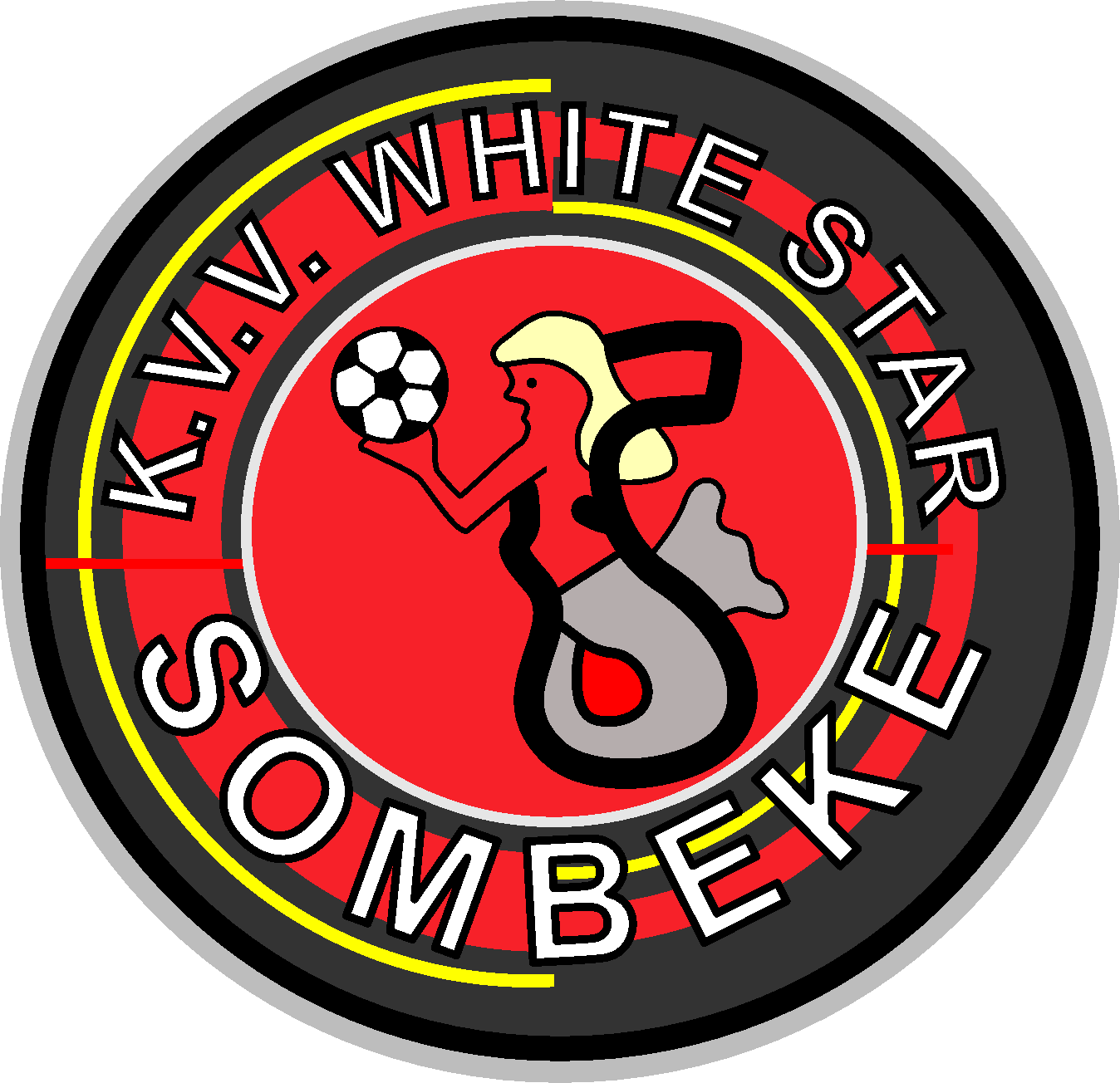 Inschrijving – NAAM:  …………………………………………………………………Volwassenen à €18 / aantal pers.: ……………………Kip – worst - satéKinderen à € 10 / aantal pers.: ………………………..Chipo worst - kipTotaal bedrag inschrijving :  ………………………..	BBQ   vrijdag 29 sept. vanaf 19h00Inschrijving – NAAM:  …………………………………………………………………Volwassenen à €18 / aantal pers.: ……………………Kip – worst - satéKinderen à € 10 / aantal pers.: ………………………..Chipo worst - kipTotaal bedrag inschrijving :  ……………………….